OKULUMUZUN LOGOSU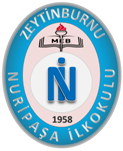 Okulumuzun logosu Mavi açık pembe ve beyaz tonlardan oluşan oval bir şekilde oluşmuştur.